План-программаЕдиного родительского дня «Родители реализуют ФГОС» в МАДОУ «Полазненский детский сад №2»   Дата проведения: 20 ноября 2018 года.   Ответственный: Зам. зав. по ВМР Митрофанова И.Ю.Уважаемые родители! Приглашаем Вас 20 ноября 2018г с 16.00. до 18.30. на консультацию учителя-логопеда Красильниковой Розы Вилдановныв рамках Единого родительского дня по ФГОС ДО                                                                                         План-программаЕдиного родительского дня«Родители реализуют ФГОС» в МАДОУ «Полазненский детский сад №2»Дата проведения: 20 ноября 2017 года.с 15.00. до 18.00ч.Специалисты «Мастерилка» - «Новогодняя игрушка» Группа№11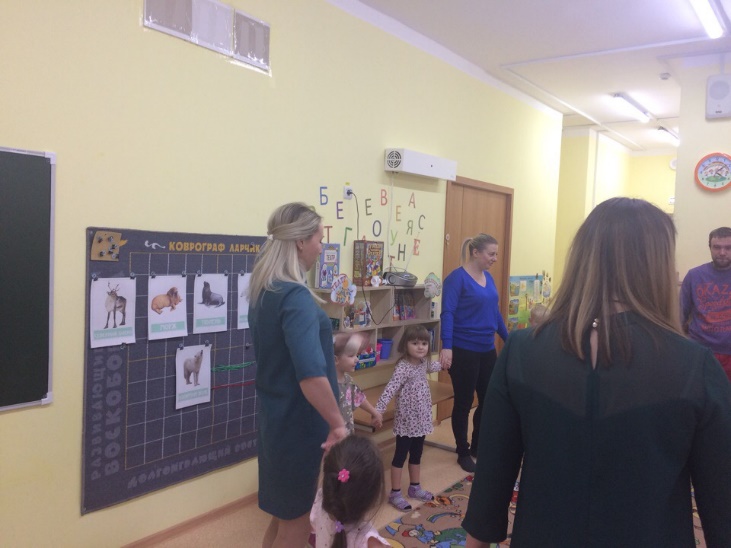 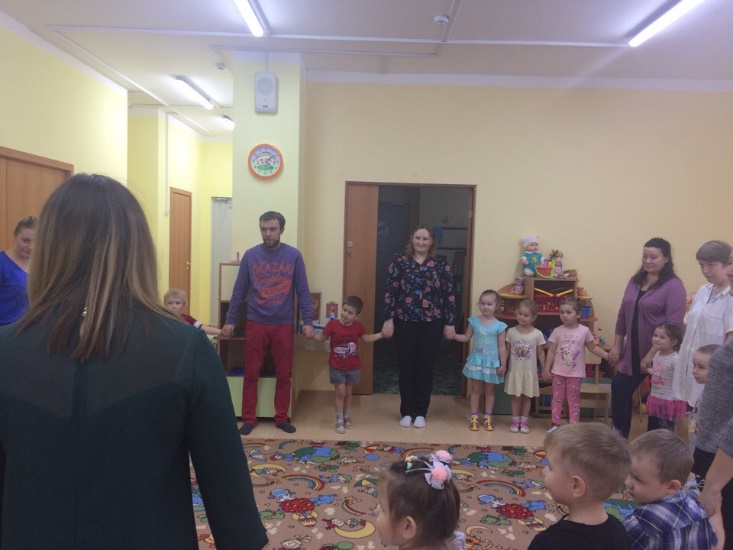 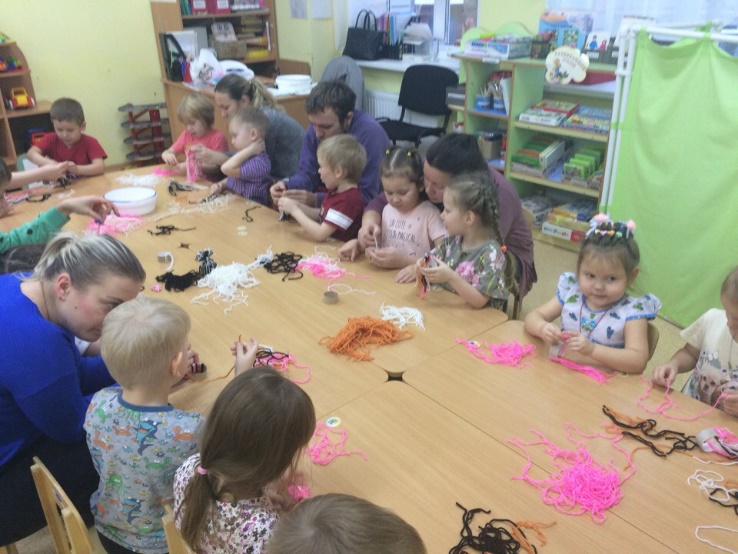 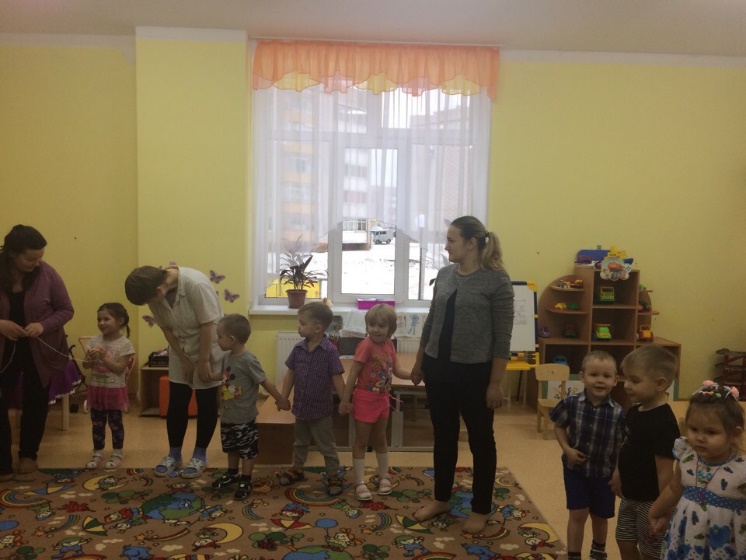 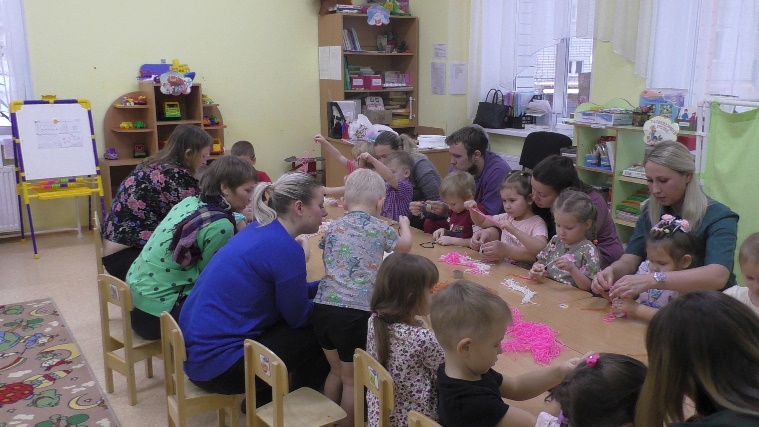 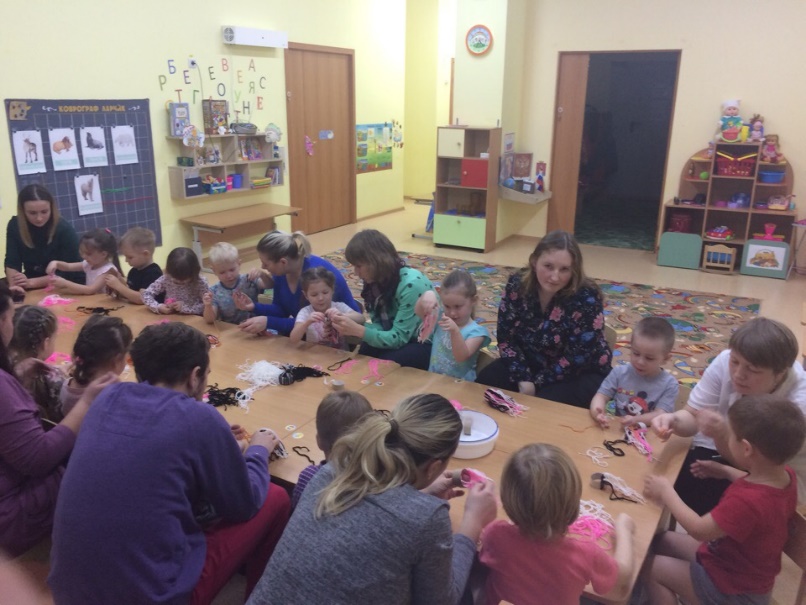 Кинезиологическая гимнастика для детей  2 младшая группа, средние и старшие группы Инструктор по физической культуре Сторожева М.Ф.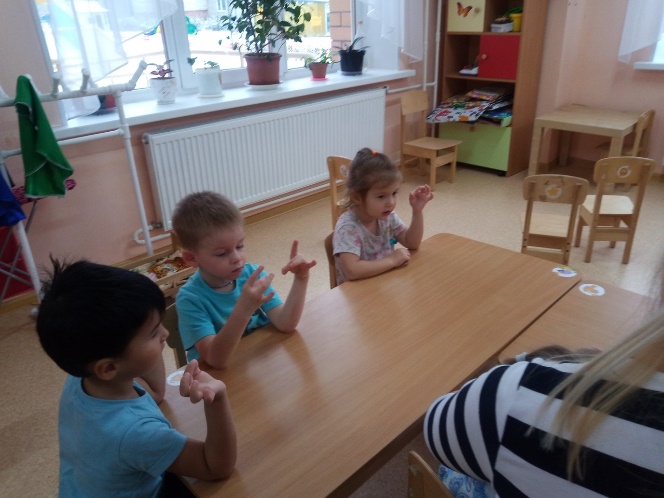 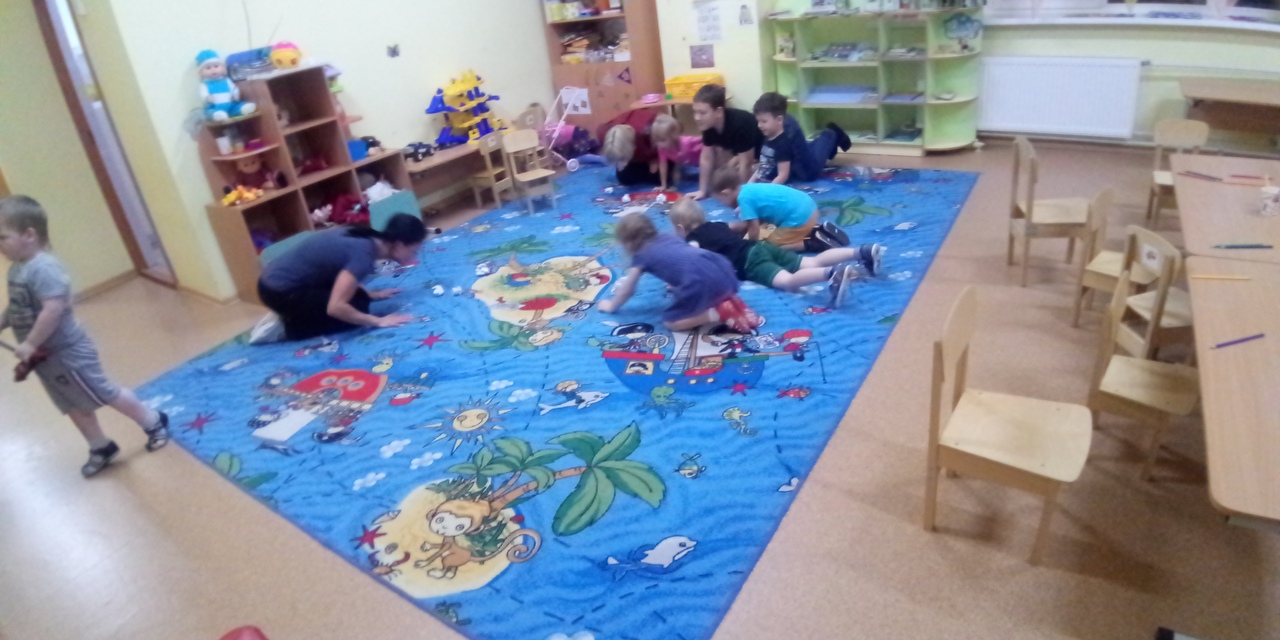 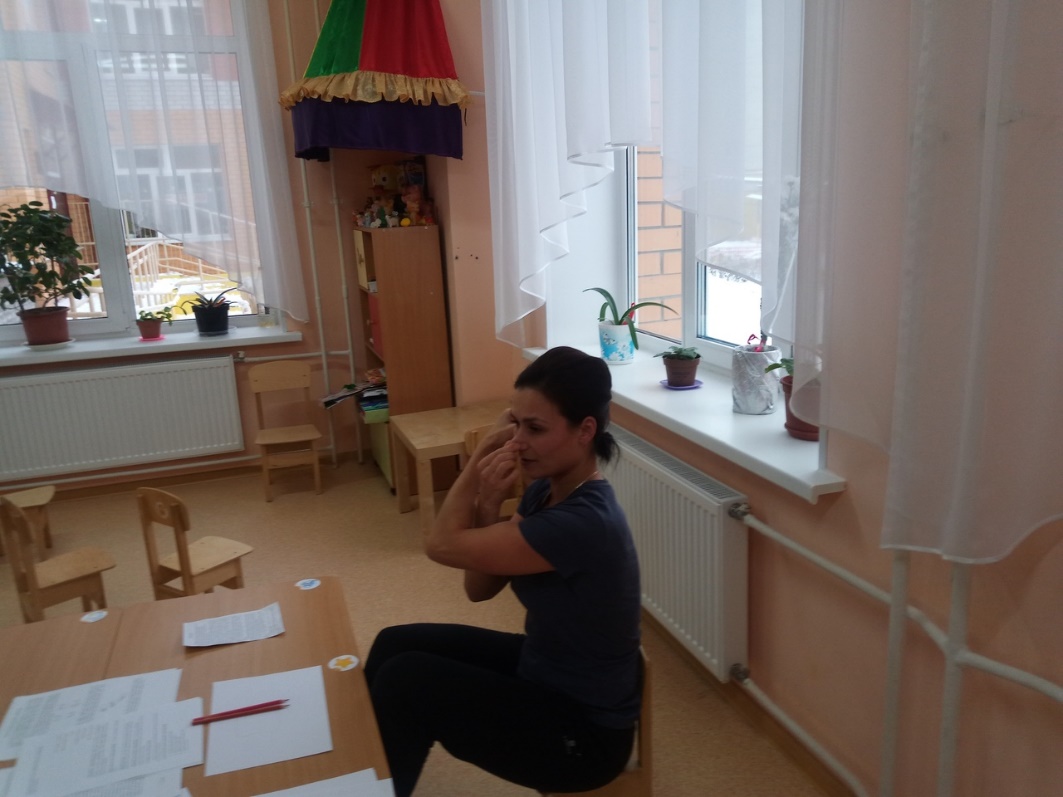 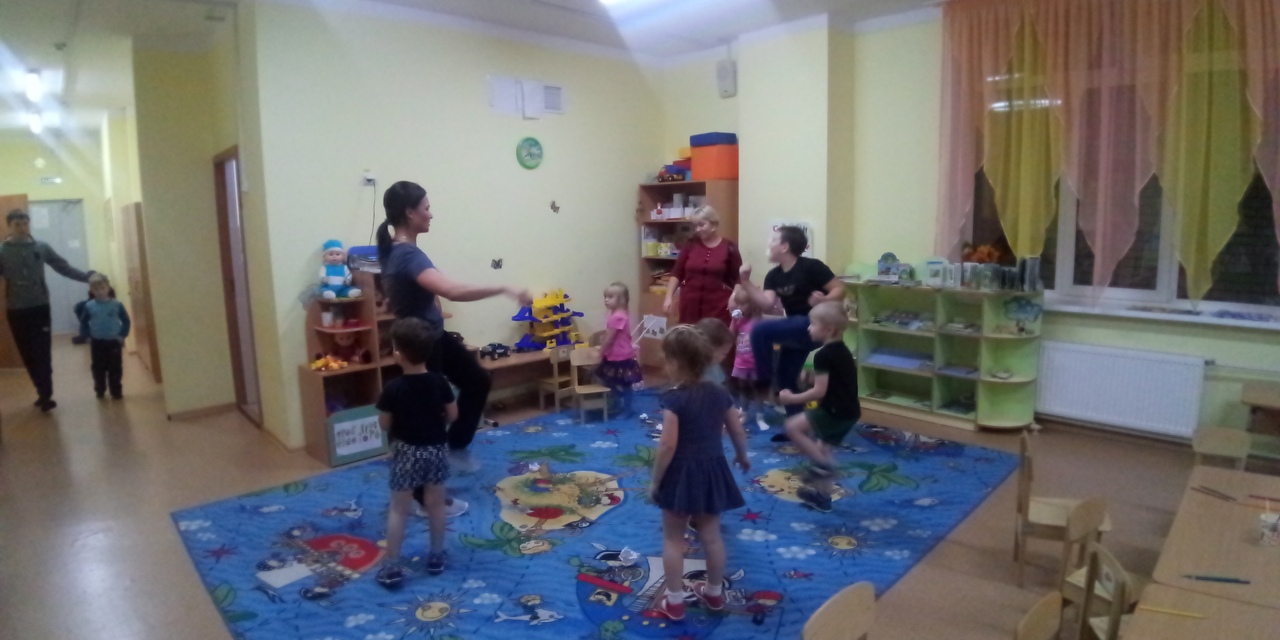 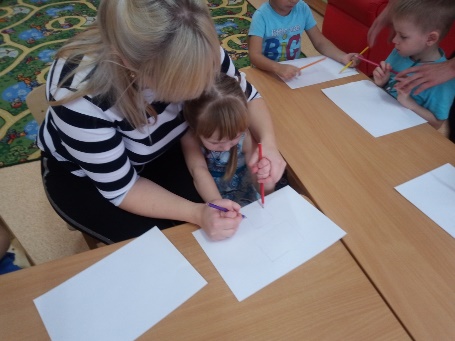 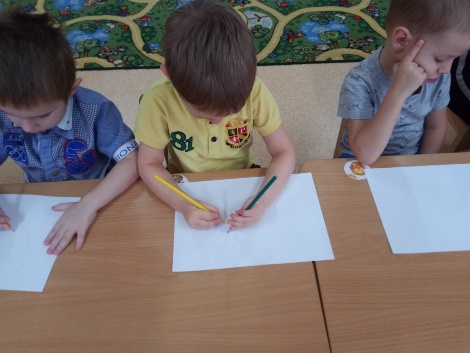 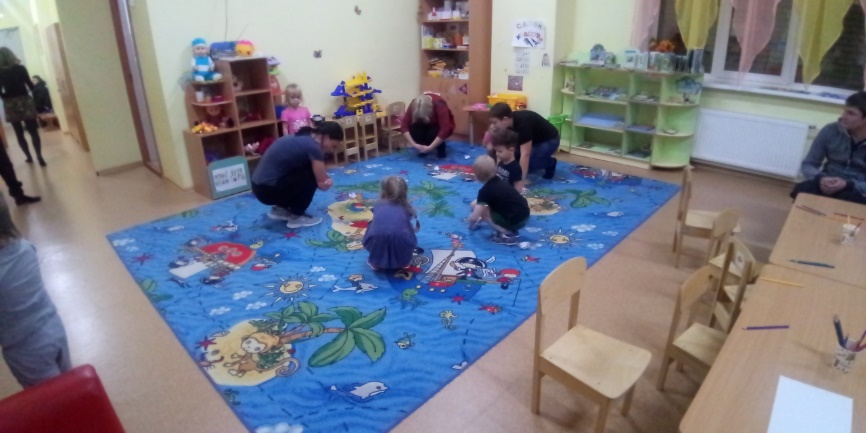 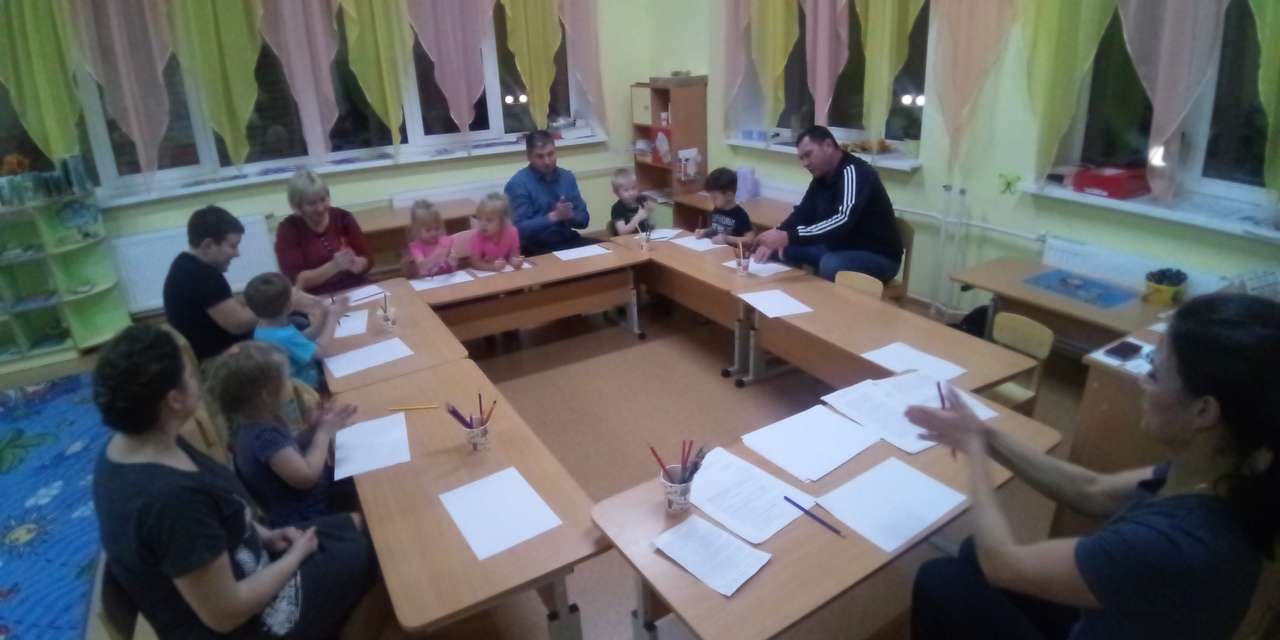 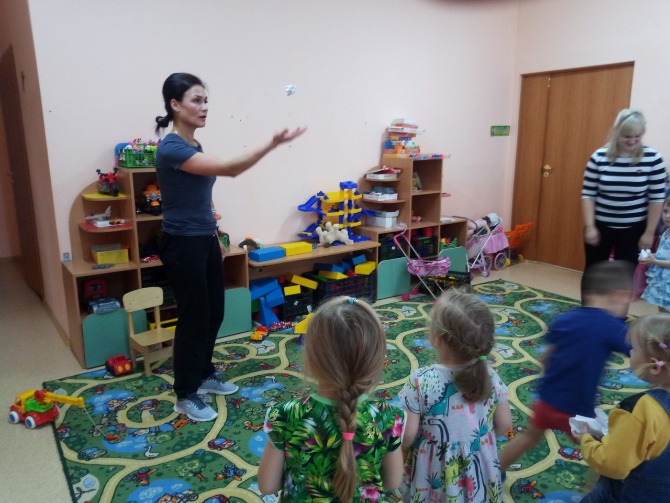 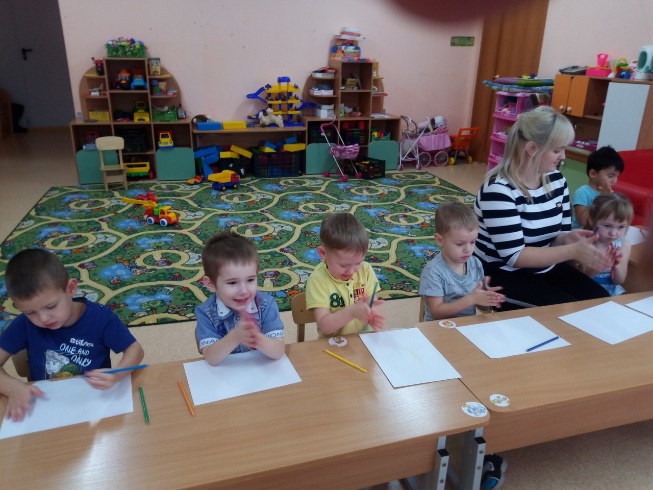 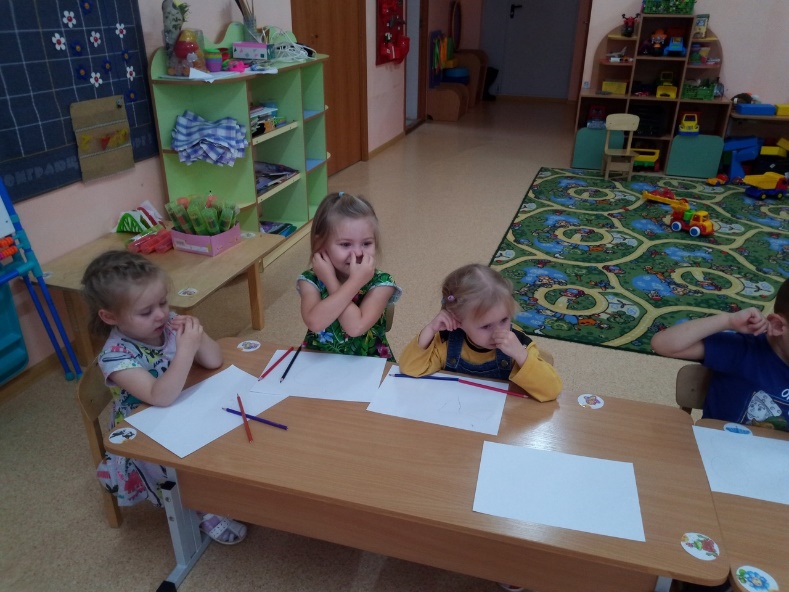 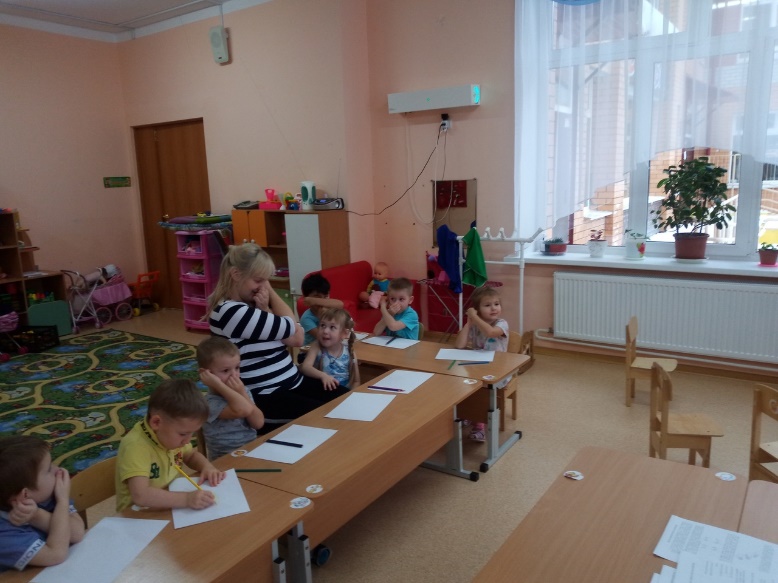 Мастер-класс «Новогодние игрушки» группа №4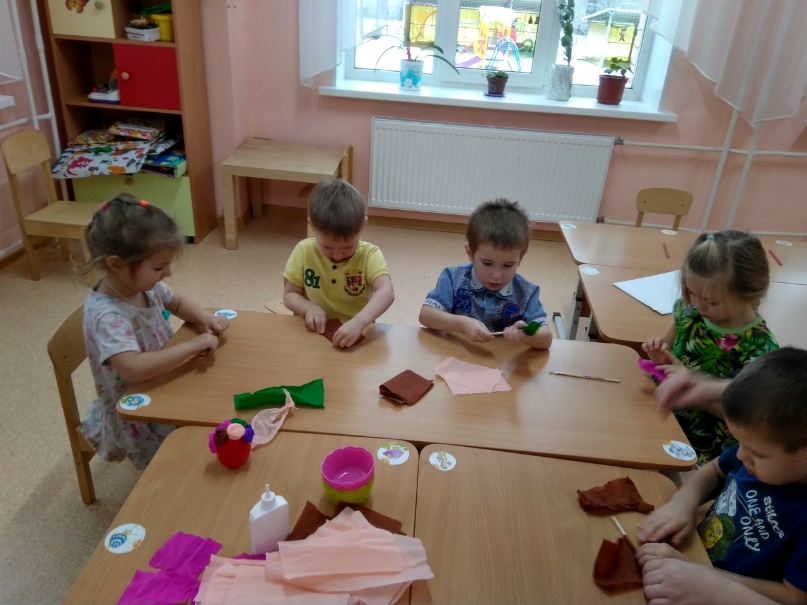 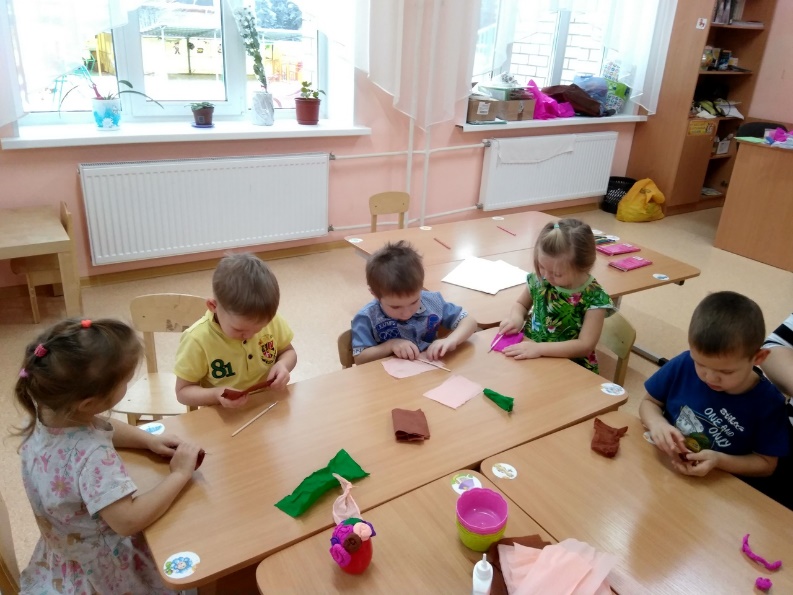 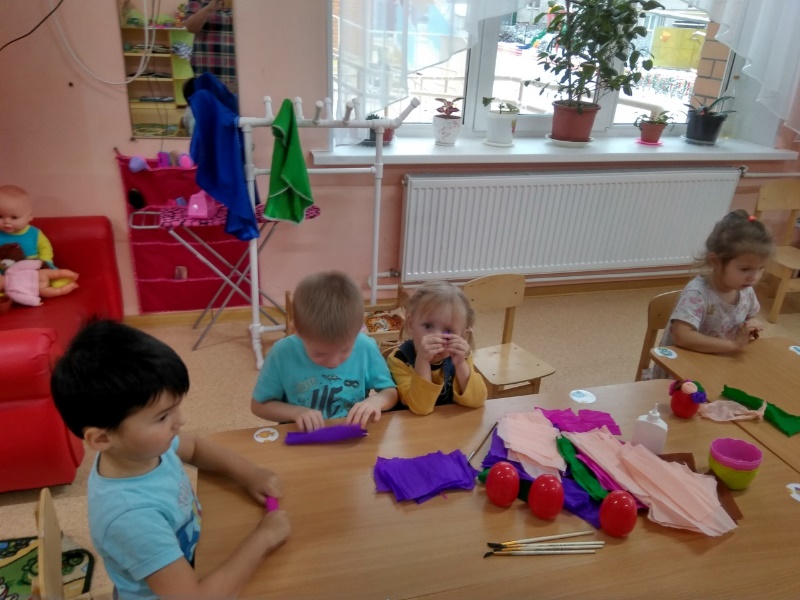 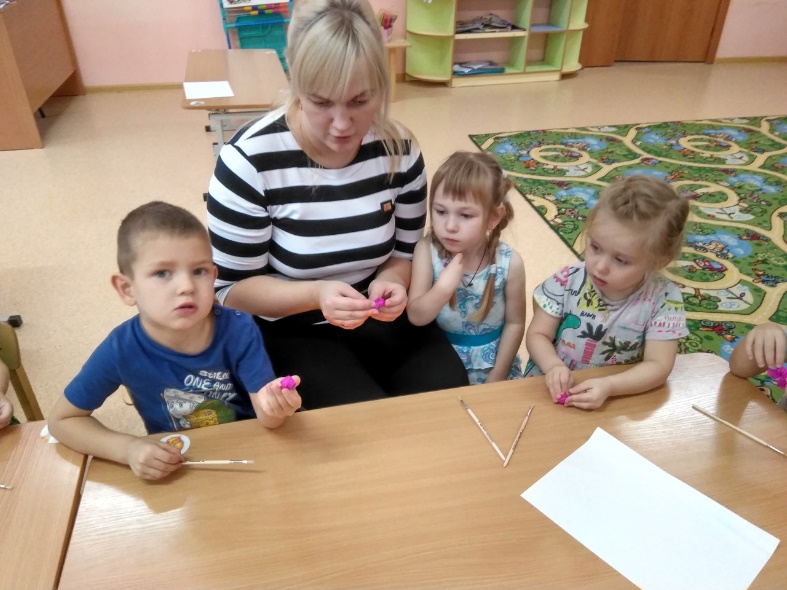 Консультация для родителей«Финансовая грамотность для детей дошкольного возраста»Группа №9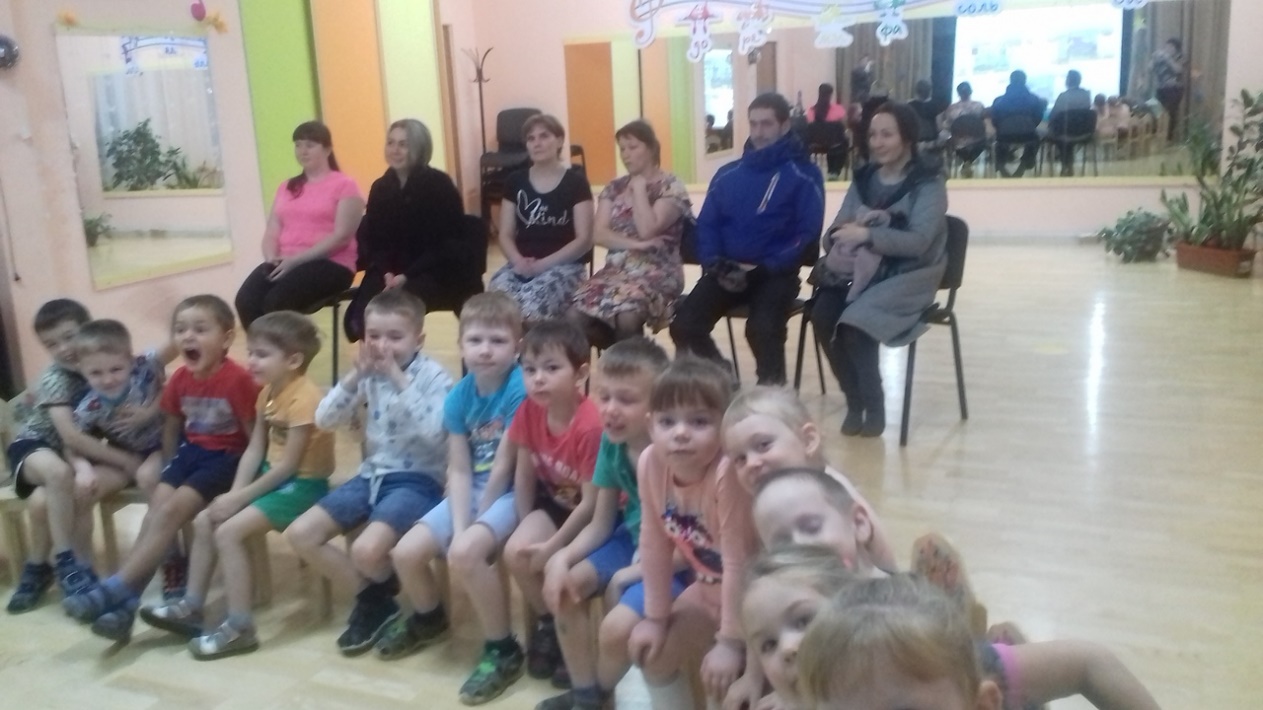 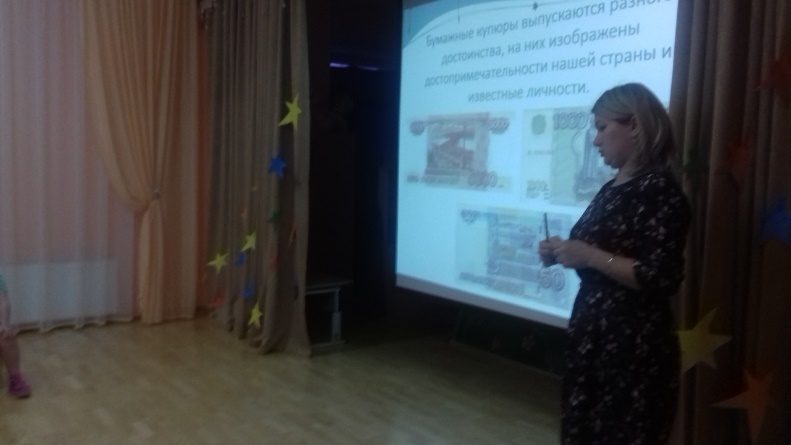 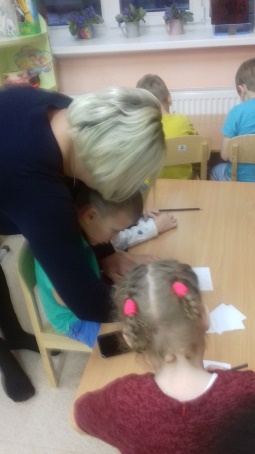 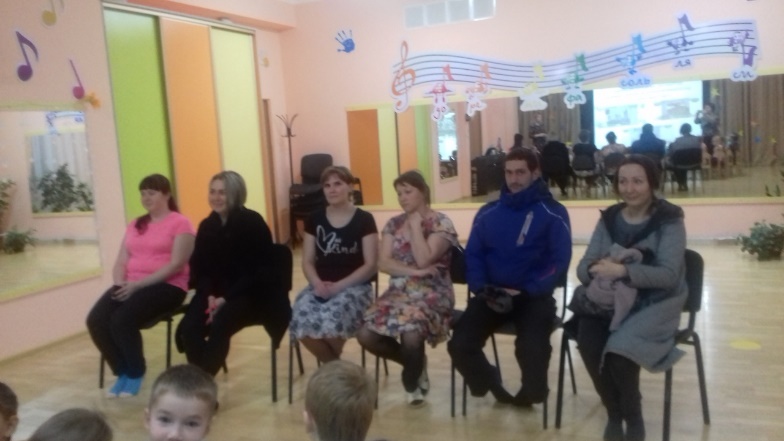 Нетрадиционные техники рисования Рисование манкой, Кляксаграфия Группа №12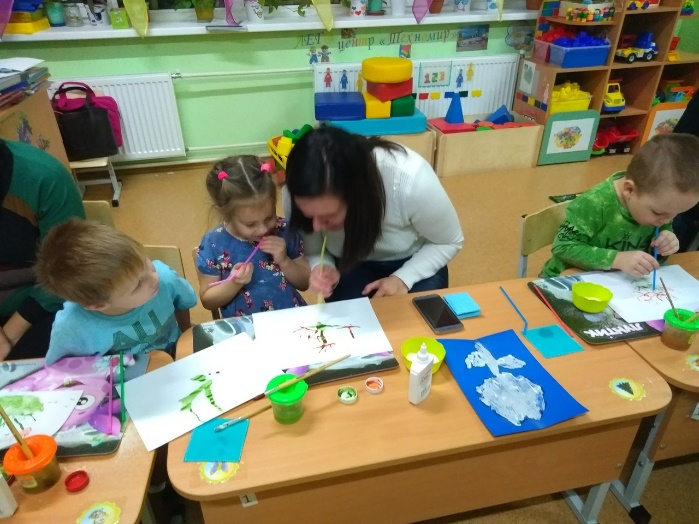 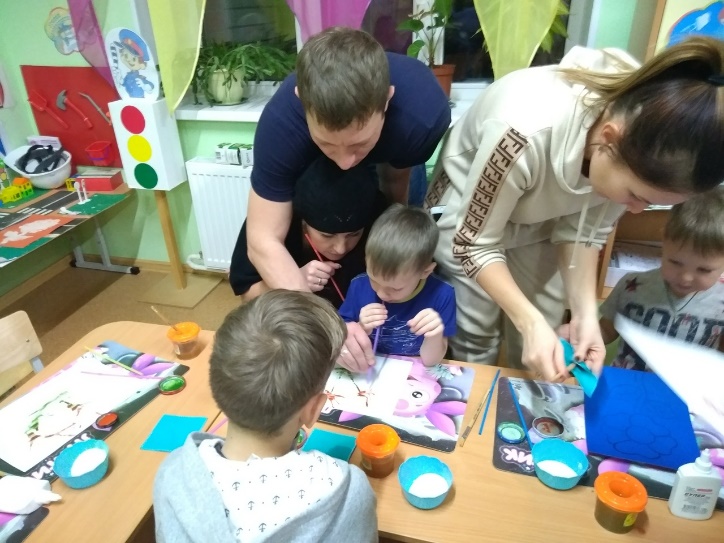 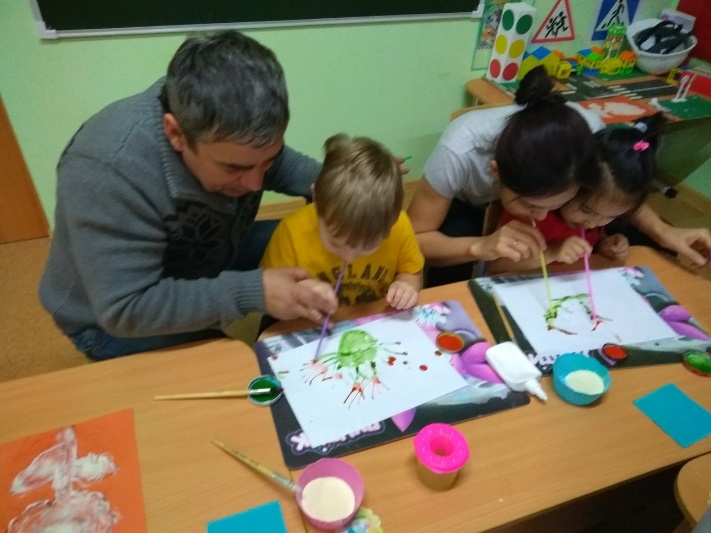 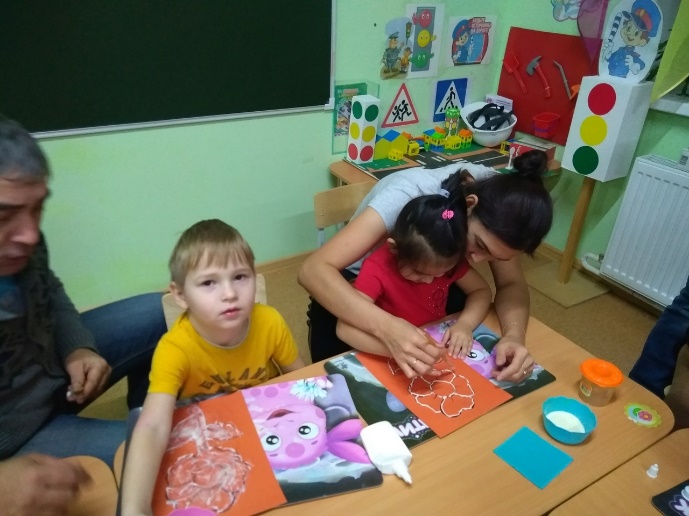 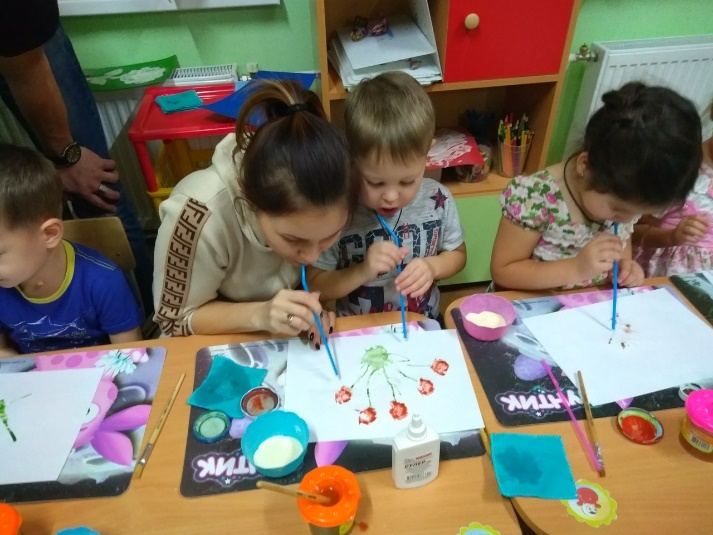 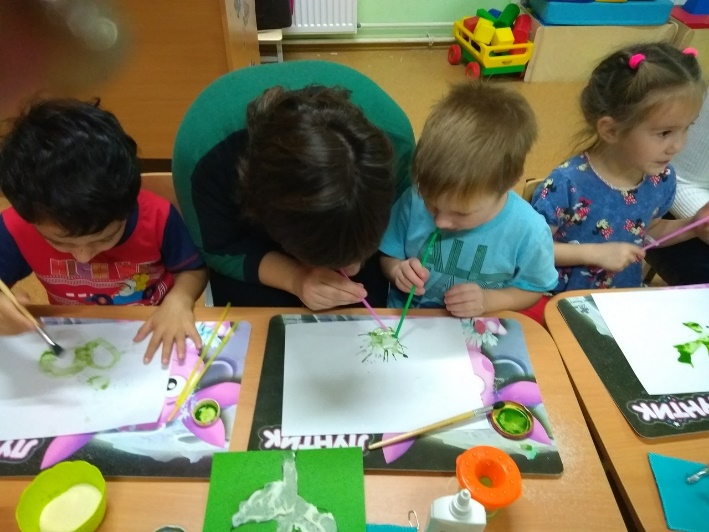 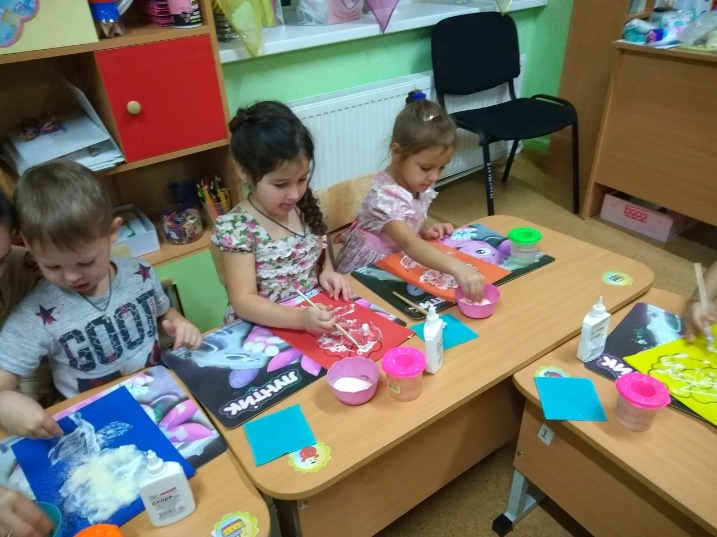 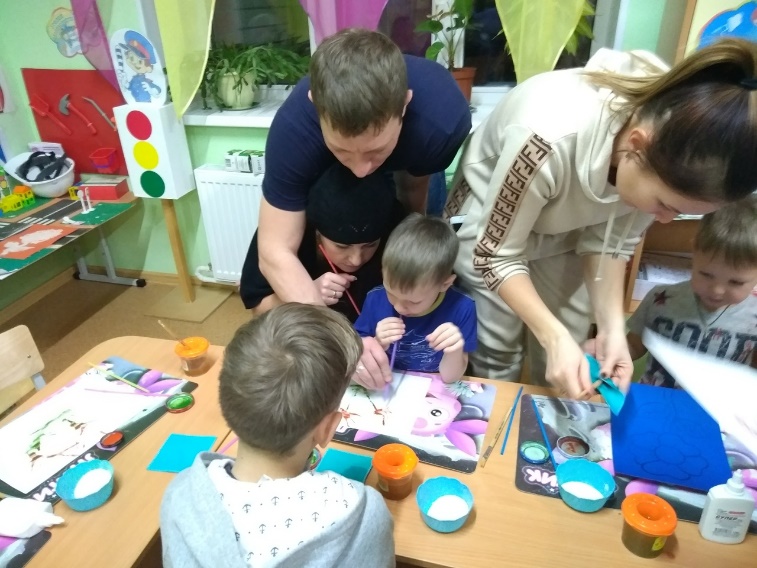 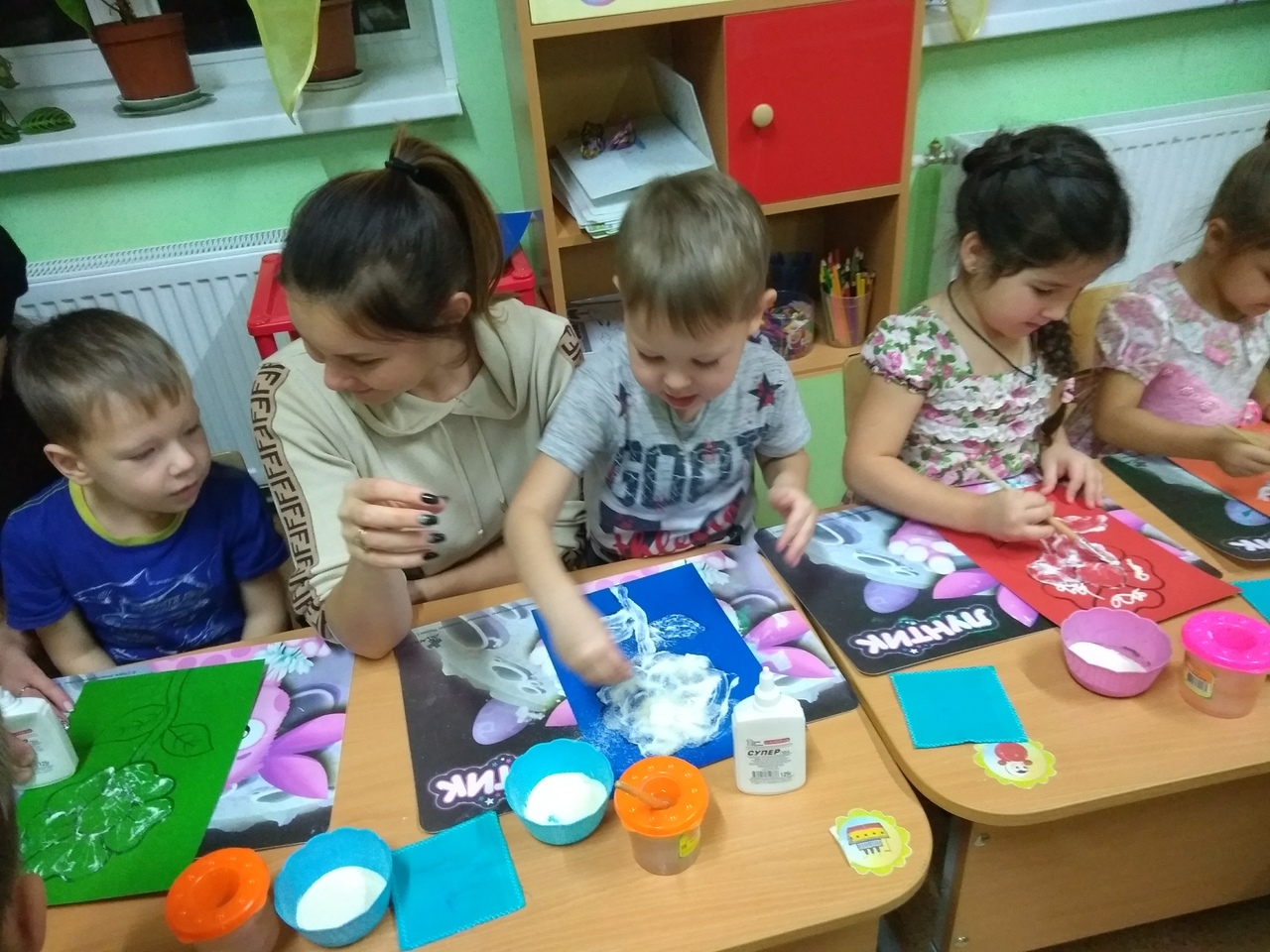 Консультация для родителей в свободном режиме с 16.00. до 18.30.Учитель-логопед Красильникова Р.ВНовогодние снежинки Группа №8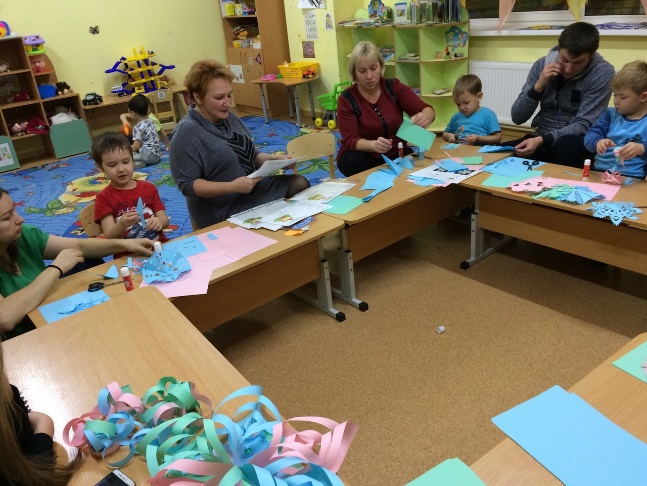 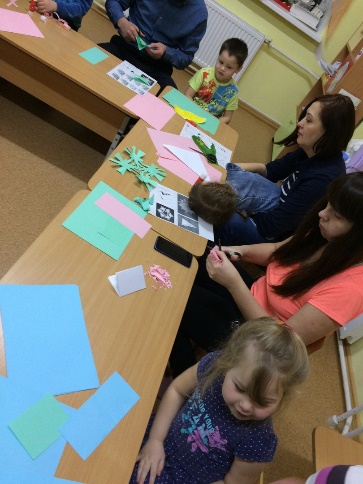 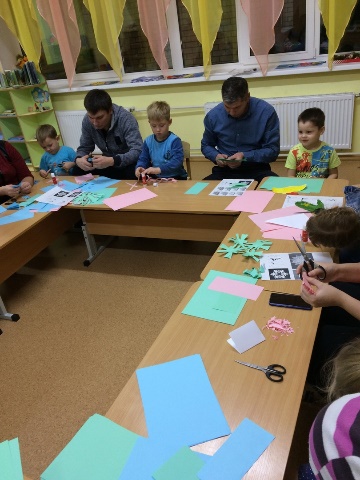 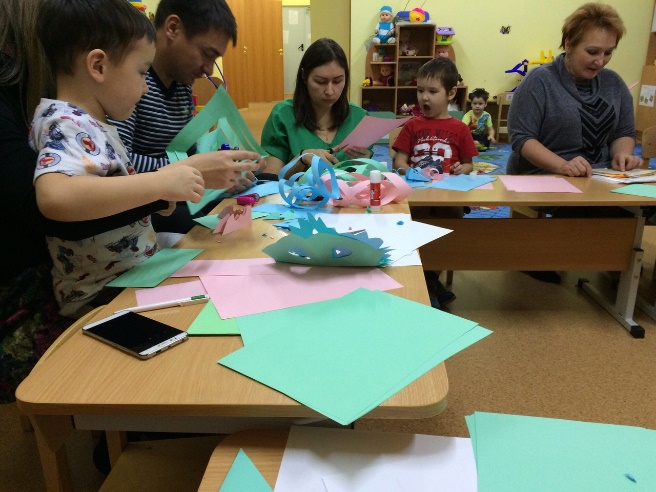 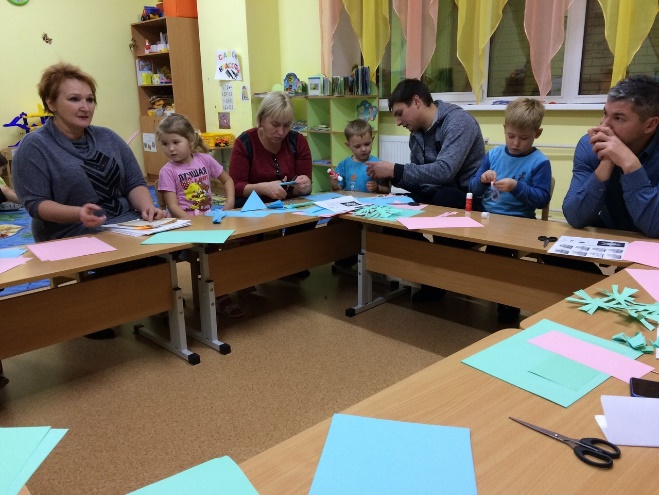 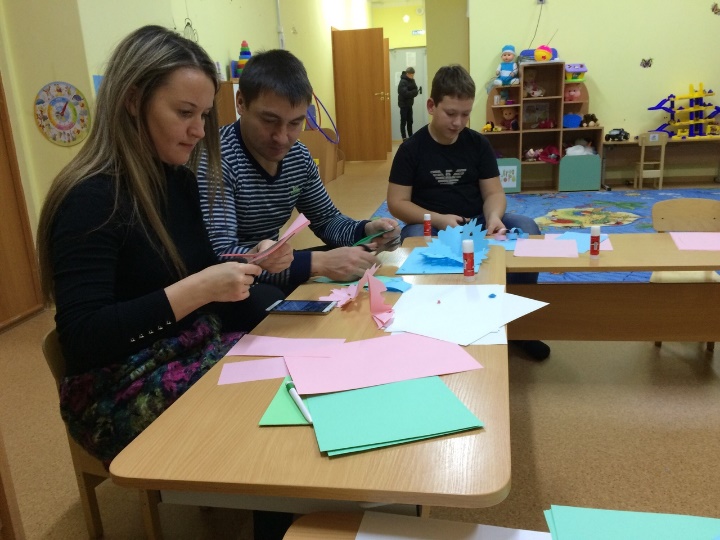 Мастер-класс «Изготовление куклы Троеручки» Группа №7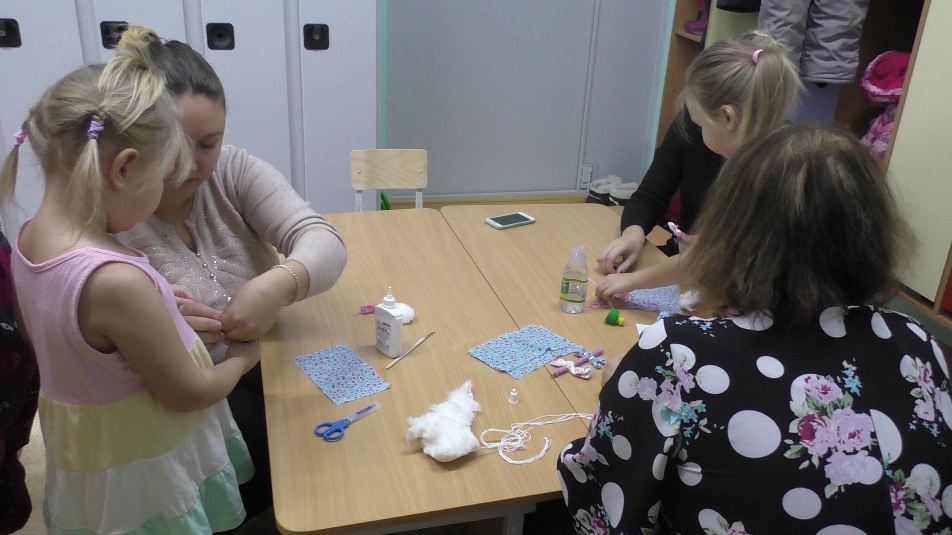 Мастер-класс «Знакомство с Блоками Дьенеша" группа №10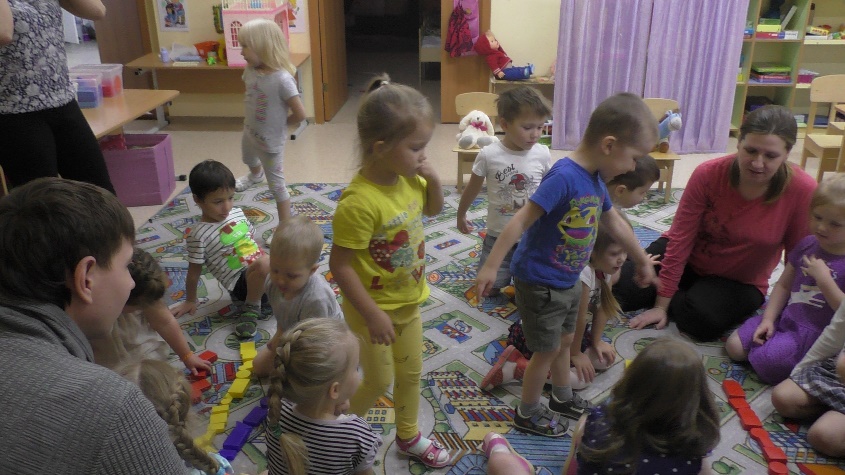 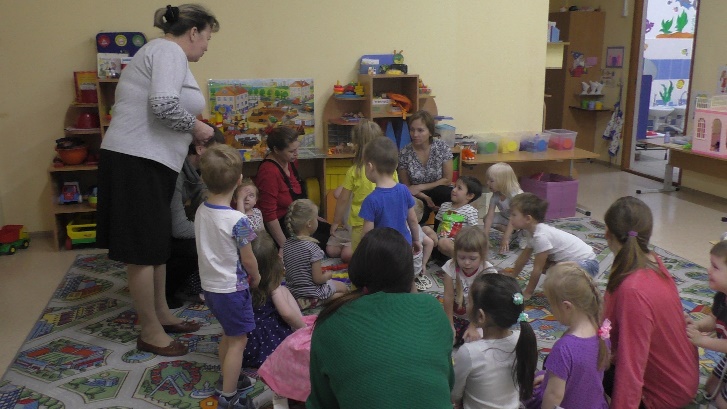 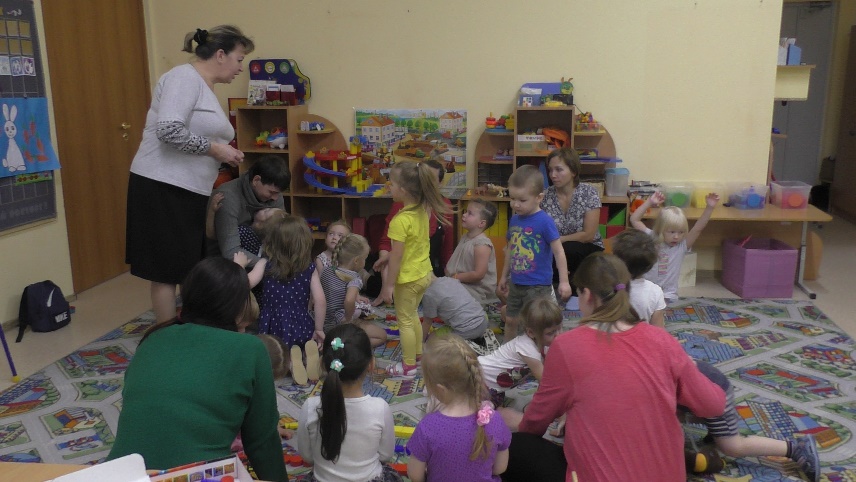 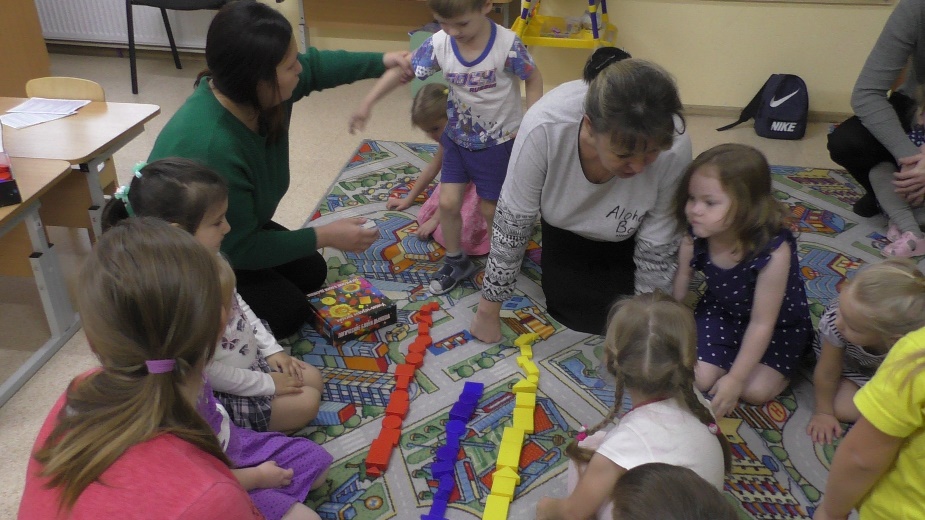 Мастер-класс «Новогодняя мастерская» Группа №5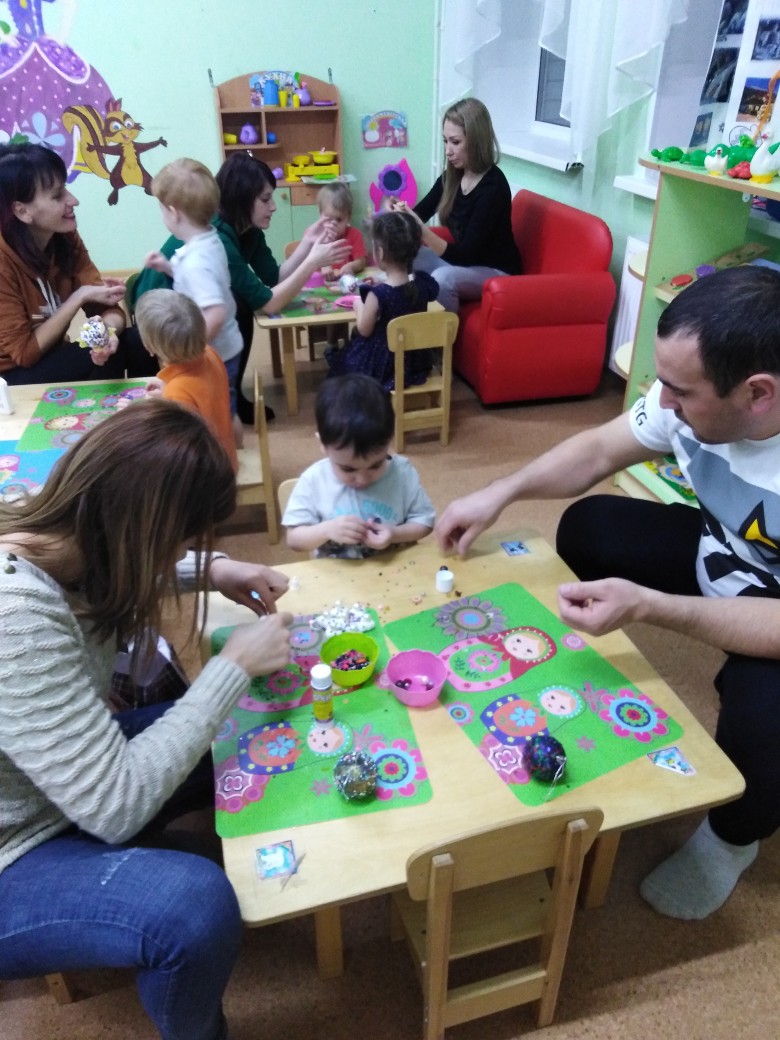 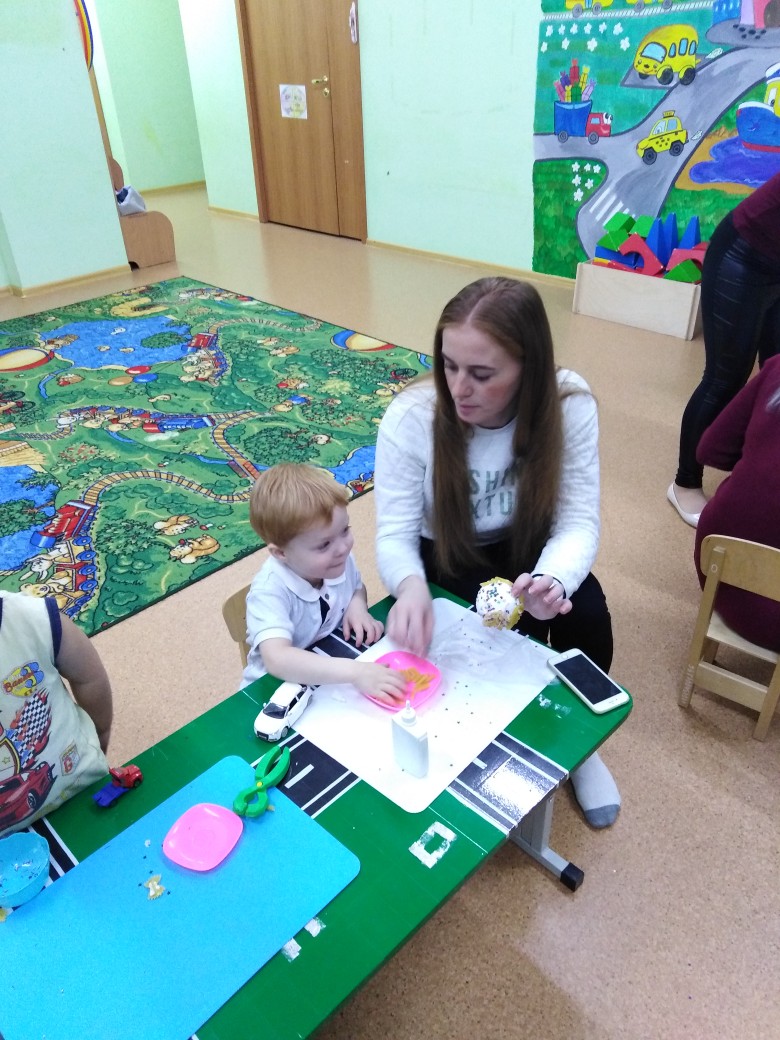 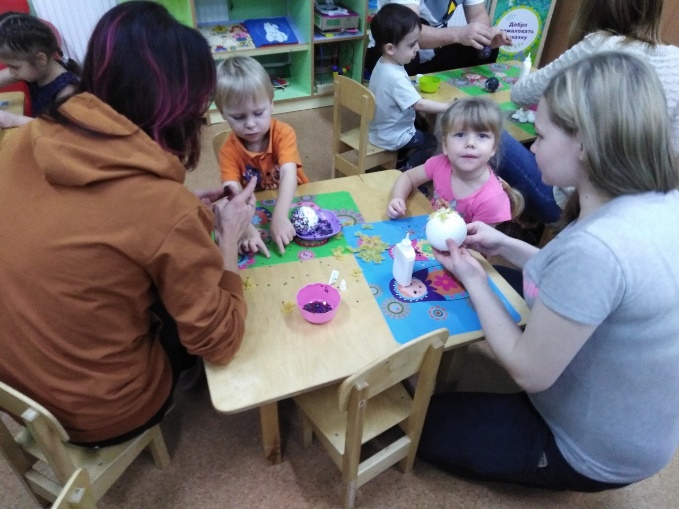 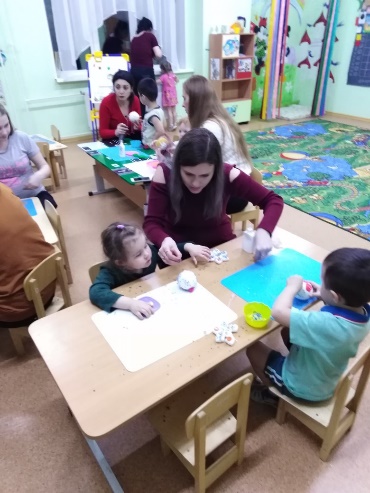 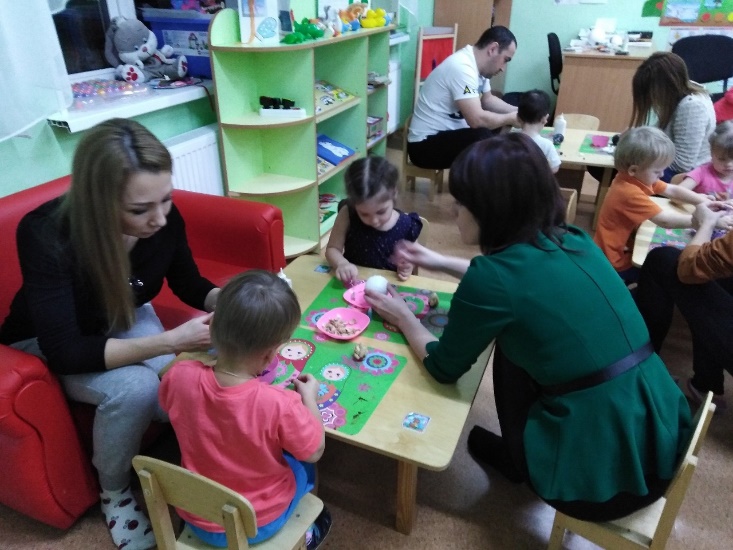 Совместное занятие с родителями «Осеннее путешествие»инструктор по физическому развитию Ощепкова Н.Г.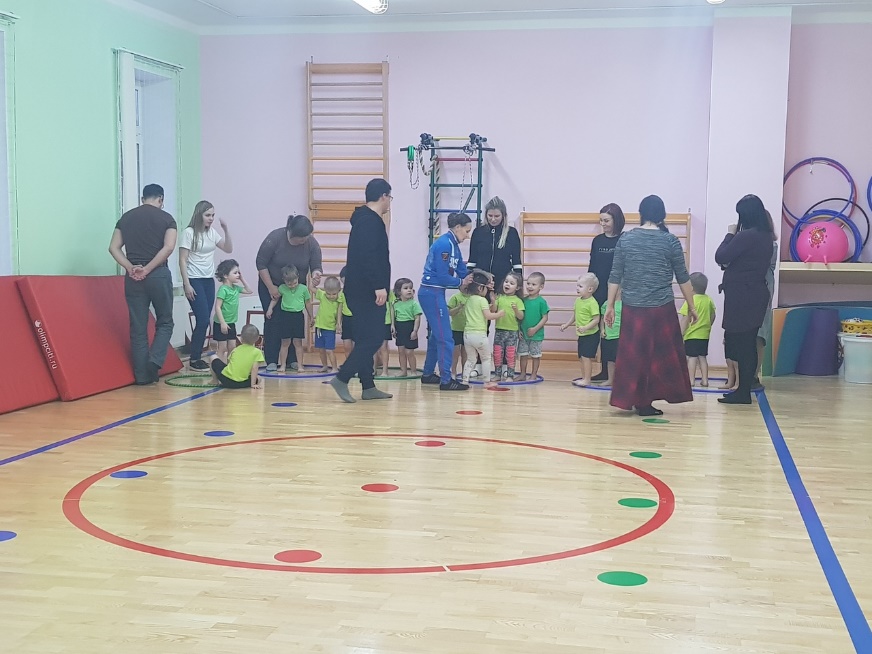 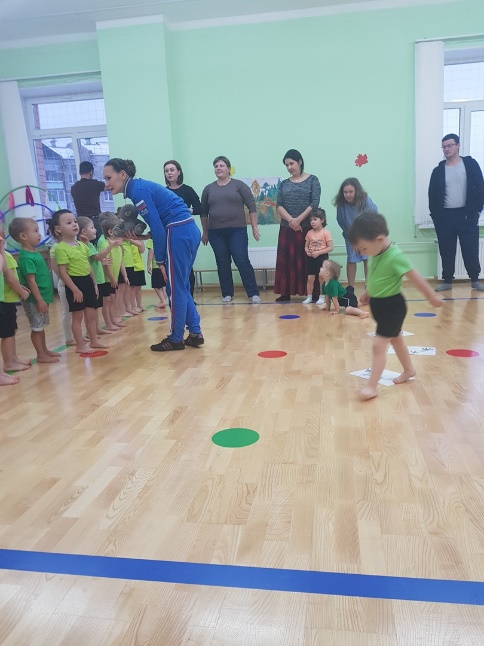 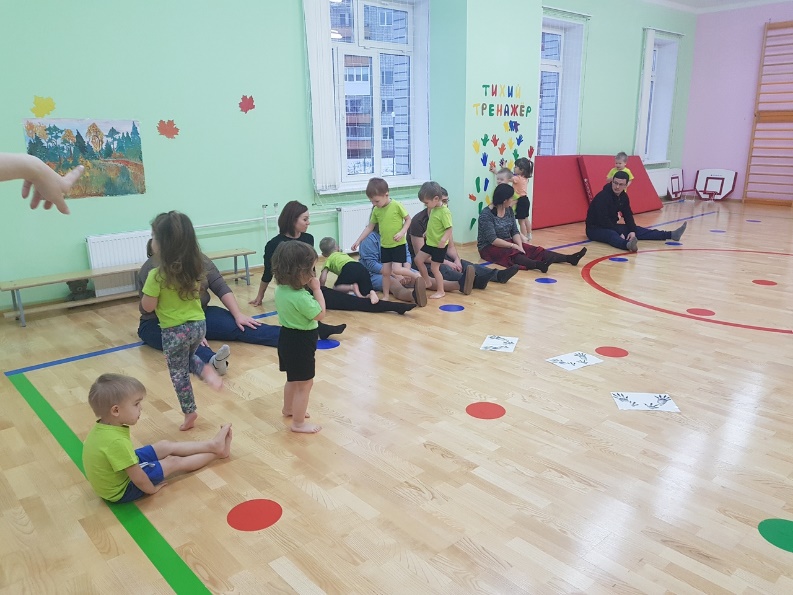 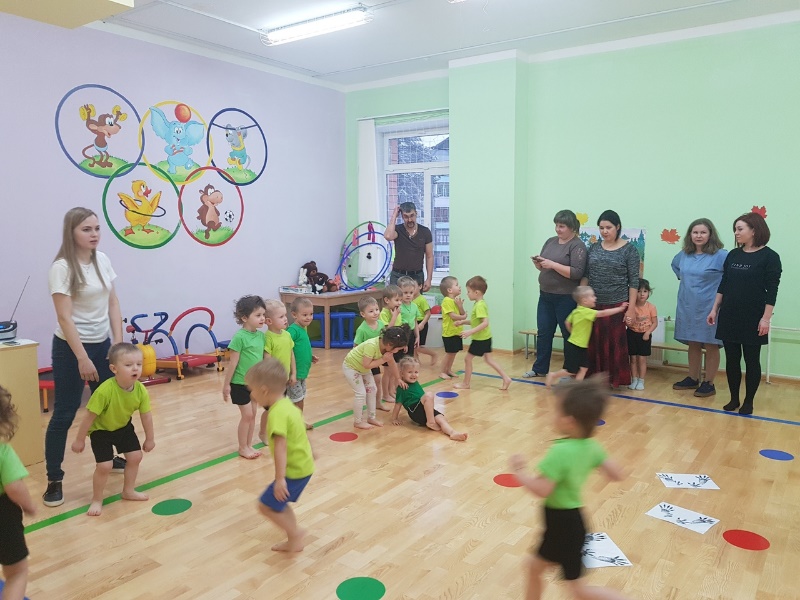 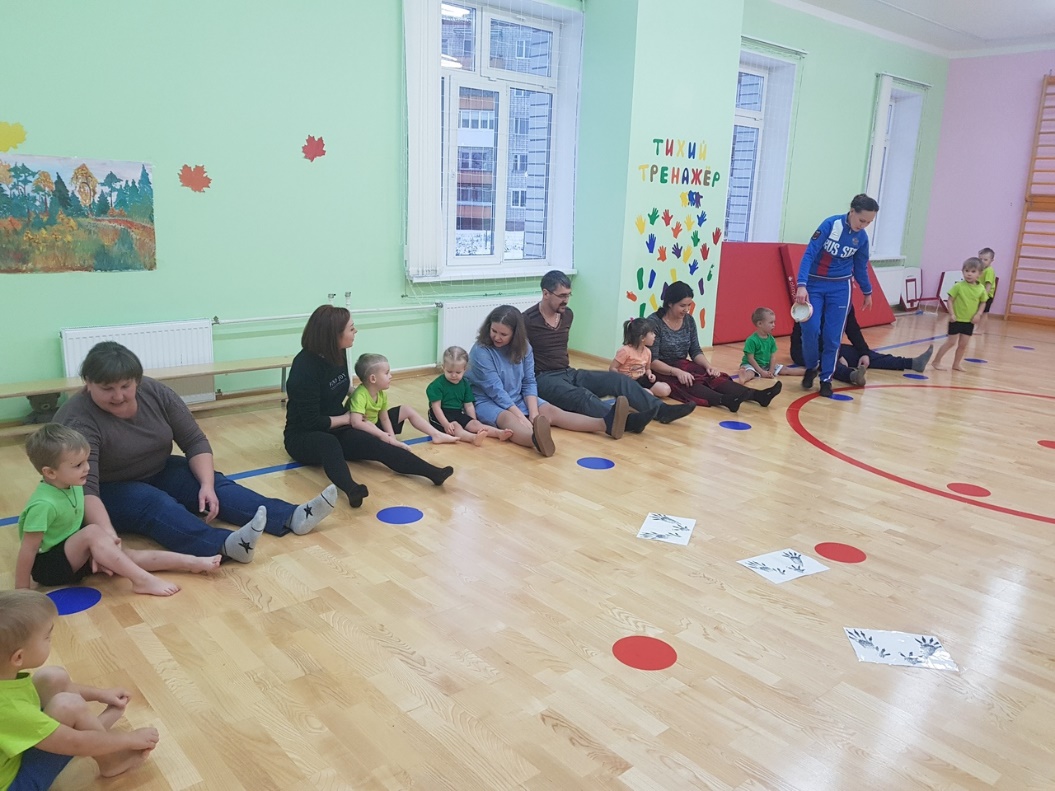 Нетрадиционные техники рисования «Аквариум» Группа №6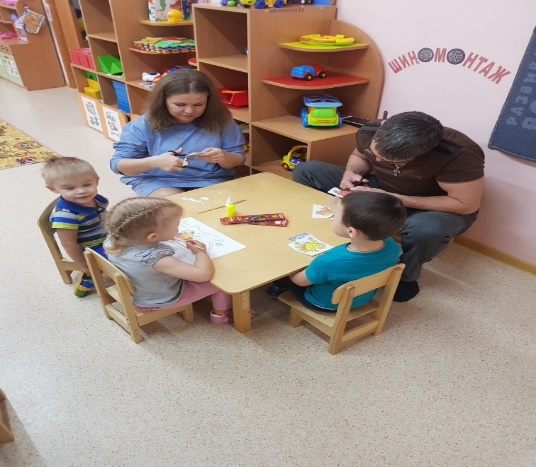 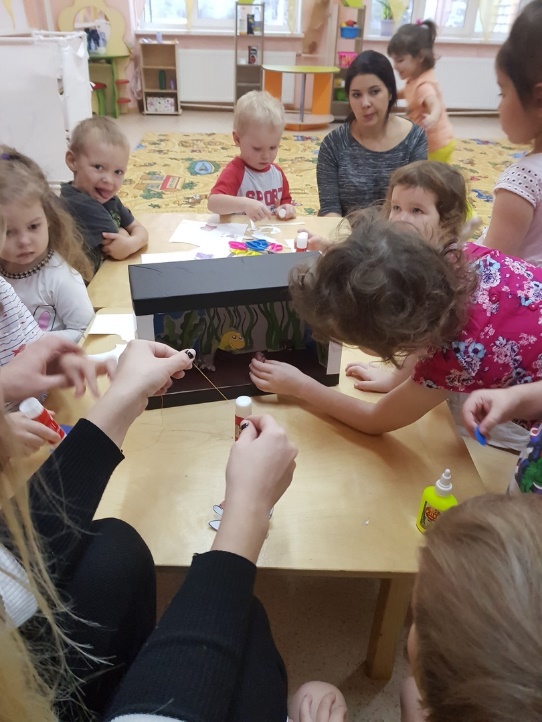 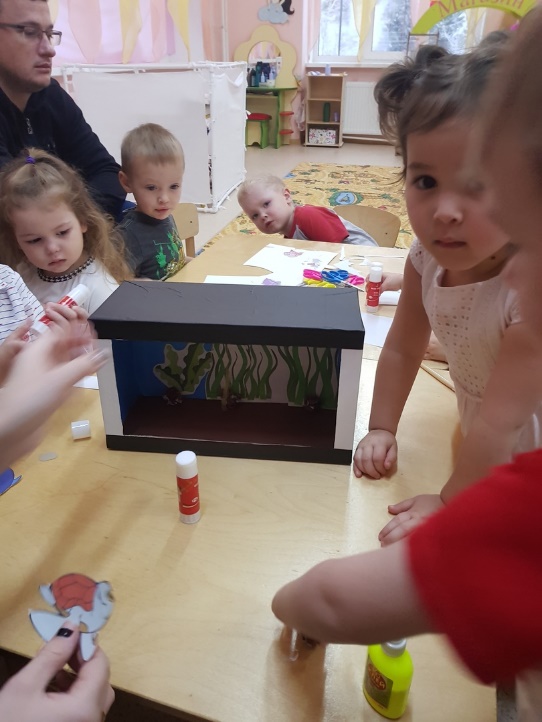 ЕДИНЫЙ РОДИТЕЛЬСКИЙ ДЕНЬ  «РОДИТЕЛИ РЕАЛИЗУЮТ ФГОС ДО»20 ноября 2018г.Рисование ладошками Группа №3Кукольный театр «Репка» Группа №115.30-18.301.Презентация для родителей «Образовательная деятельность в ДОУ в контексте ФГОС ДО»Зам.зав. по ВМР МитрофановаИ.Ю.2. Кинезиологическая гимнастика для детей  2 младшая группа, средние и старшие группы Инструктор по физической культуре Сторожева М.Ф.3. Консультация для родителей в свободном режиме с 16.00. до 18.30. Учитель-логопед Красильникова Р.В.16.3017.30Мастер-класс  16.3017.3016.00. Новогодние игрушки группа №4  16.3017.3016.00. Нетрадиционные техники рисования «Аквариум» Группа №616.3017.3016.30.«Троеручка» Группа №716.3017.3017.30.  Новогодние снежинки Группа №816.3017.3017.30.  Нетрадиционные техники рисования Рисование манкой, Кляксаграфия Группа №1216.3017.3016.00. Мастерилка «Новогодняя игрушка» Группа №1116.3017.3017.30. Новогодняя мастерская  Группа №516.3017.3018.00. Рисование ладошками Группа №316.00- 18.00 Совместная деятельность взрослых и детей 16.00- 18.00 16.00. Знакомство с Блоками Дьенеша группа №10 16.00- 18.00 17.00. Кукольный театр «Репка» Группа №116.00- 18.00 17.00. Консультация для родителей «Финансовая грамотность для детей дошкольного возраста» Группа №9 Музыкальный зал16.00- 18.00 17.30. «Осеннее путешествие» инструктор по физическому развитию Ощепкова Н.Г.№ группыСовместное с родителями мероприяимеМесто проведения1 группа2 группа3 группа4 группа5 группа6 группа7 группа8 группа9 группа10 группа11 группа12 группаИнструктор по физическому развитиюПедагог-психологУчитель-логопед